Положение о городском заочном конкурсе рисунков «Сохраним мир дикой природы нашего края!»Ежегодно 22 мая отмечается Международный день биологического разнообразия. Биологическое разнообразие — это всё многообразие жизни на планете, которое сегодня стремительно сокращается. Вымирают растения, исчезают с лица Земли животные и леса, и во многом виной тому — активная деятельность человека. Главная задача этого дня — обратить внимание общества на проблему безвозвратного исчезновения на Земле огромного количества представителей флоры и фауны.Одним из способов борьбы за сохранение разнообразия жизни на нашей планете является охрана редких и исчезающих видов растений и животных, а также бережное отношение к природе.Мы приглашаем всех, кто понимает и осознает важность сохранения исчезающих видов растений и животных, выразить своё отношение к этой проблеме в рисунке на тему: «Остановим исчезновение животных и растений Красной Книги Республики Мордовия!»Темы для рисунков: «Животные и растения Красной книги Республики Мордовия», «Заповедные тропы: особо охраняемые природные территории Республики Мордовия » и др.Цели конкурса: развитие интереса учащихся к изучению флоры и фауны родного края, воспитание бережного отношения к природе, чувства ответственности за состояние окружающей среды у подрастающего поколения, а также усиления роли художественного творчества, как средства экологического воспитания и выявления талантливых юных авторов с последующим поощрением их творчества. Участники конкурса подразделяются на следующие возрастные группы. - младшая возрастная группа - 7 - 10 лет;- средняя возрастная группа - 11 - 14 лет;- старшая возрастная группа - 15 - 18 лет;- группа 18+  -  от 18 лет и старше.Участие могут принимать учащиеся  детских художественных школ, детских школ искусств, художественных кружков и средних образовательных учреждений.Порядок проведения:Работы принимаются с 22 мая по 22 июня 2020 года. Итоги конкурса будут подведены и оглашены 1 июля 2020 года. Конкурс проводится заочно; работы высылаются на электронную почту ulia-saransk@mail.ru самим исполнителем или его руководителем. К конкурсной работе должна прилагаться анкета участника по прилагаемой форме (Приложение № 1).Требования к оформлению:На конкурс принимаются работы, выполненные цветными карандашами, красками, гуашью, фломастерами; техника выполнения на выбор автора, формат А4. От участника принимается только одна работа.Критерии оценки конкурсных материалов:- Оригинальность (новаторские решения), позитивность.- Актуальность.- Наличие в конкурсной работе эмоциональной окраски, носителями которой являются цвет, свет, шрифт, рисунок, графические элементы и т.п.Награждение:Конкурсный отбор работ участников осуществляется на основе экспертных оценок, которые выставляются членами жюри. Участникам, занявшим 1, 2 и 3 места в каждой возрастной группе, будут вручены грамоты и памятные призы. Кроме того, администрация ФГБУ «Заповедная Мордовия» оставляет за собой право использования работ участников в создании сувенирной продукции, брошюр, флаеров с сохранением авторства. Все руководители творческих работ детей будут отмечены благодарственными письмами от администрации заповедника.Ответственный организатор: Компаниец Юлия Владимировна – 89375100577.            Директор           ФГБУ "Заповедная Мордовия"                                                  Ручин А.Б.Приложение №1 АНКЕТАна городской заочный конкурс рисунков«Сохраним мир дикой природы нашего края!»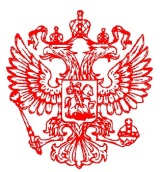 МИНПРИРОДЫ РОССИИФедеральное государственное бюджетное учреждение «Объединенная дирекция Мордовского государственного природного заповедника имени П.Г. Смидовича и национального парка «Смольный»(ФГБУ «Заповедная Мордовия»)д. 30, ул. Красная, г. Саранск,Республика Мордовия, 430005,тел./факс (8342) 27-20-01сайт: http://zapoved-mordovia.rue-mail: zapoved-mordovia@mail.ru________________№ _________На № ___________ от __________Ф.И.О.Дата рождения, полных летЭлектронный адрес, телефонГород, школа, классФ.И.О. руководителя, должность, контактные данные